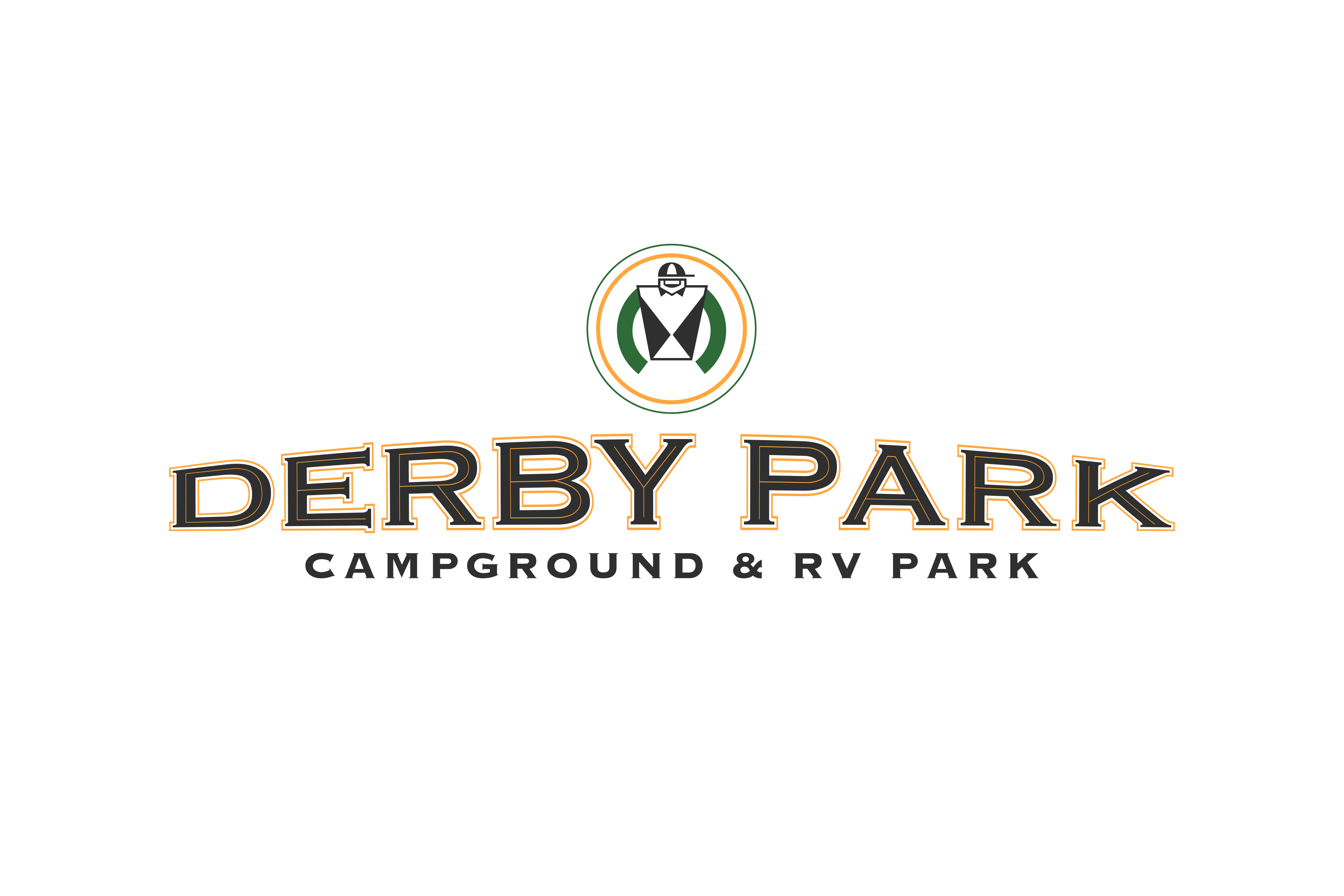 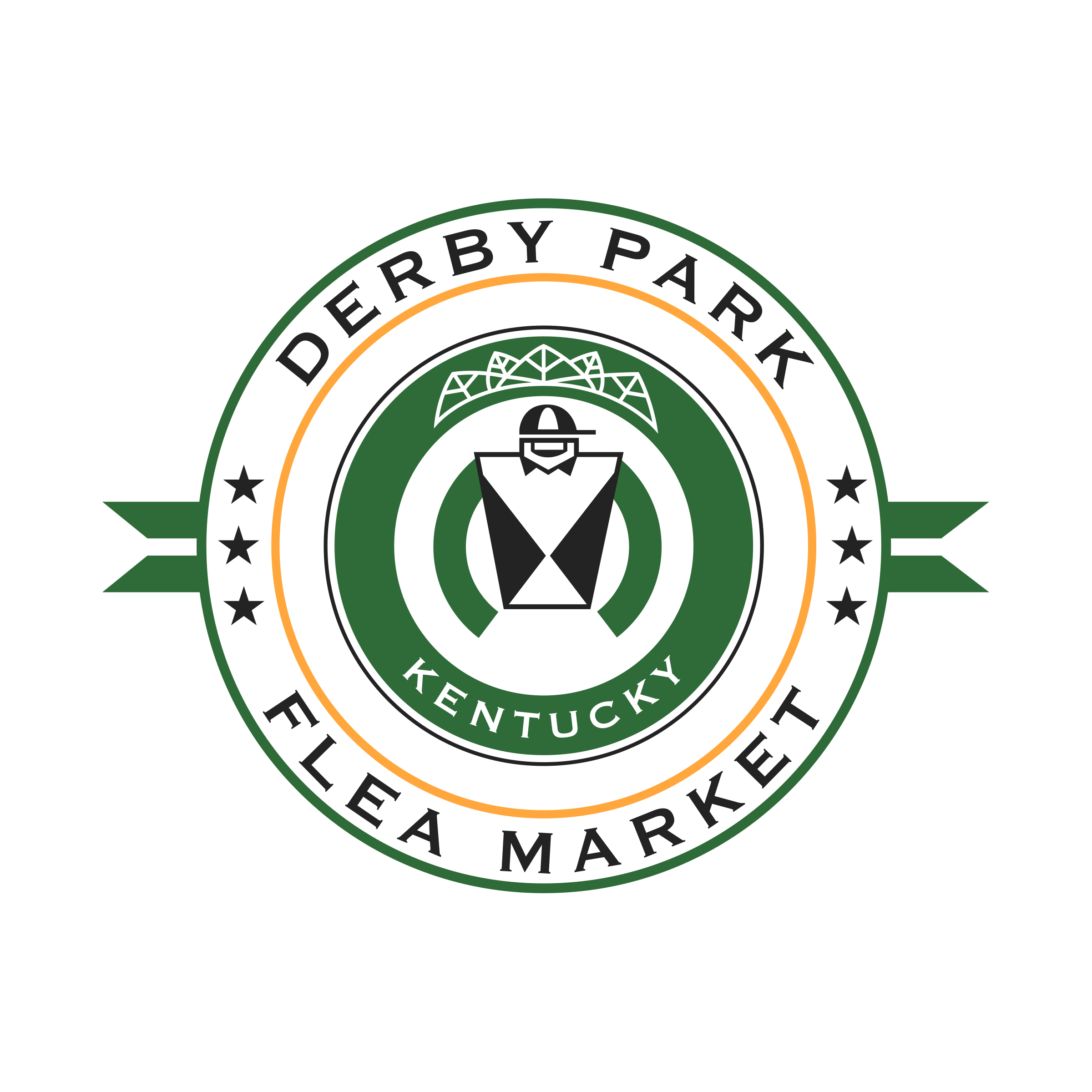 Over night stays are calculated by the day, week and monthly rates. Includes one other vehicle.Tents (4 People): 15’x15’ with 20 AMP electric.Daily Rate: 				$20.00 Weekly Rate: 				$80.00 Monthly Rate: 				$245.00 RV Parking: any size up to 45 feet 20 AMP Daily Rate: 		$30.0020 AMP Weekly Rate: 	$125.00 20 AMP Monthly Rate: 	$440.00 30 AMP Daily Rate: 		$35.0030 AMP Weekly Rate: 	$170.00 30 AMP Monthly Rate: 	$490.00 50 AMP Daily Rate: 		$40.0050 AMP Weekly Rate: 	$195.00 	50 AMP Monthly Rate: 	$500.00 